República de Colombia Rama JudicialTRIBUNAL SUPERIOR DEL DISTRITO JUDICIAL DE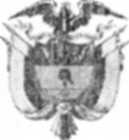 BOGOTASALA CIVILLA SECRETARIA DE LA SALA CIVIL DEL TRIBUNAL SUPERIOR DEL DISTRITO JUDICIAL DE BOGOTÁ D.C.IM liliAVISA¡al icu    H Jl   L i 1Que mediante providencia calendada DIECISIETE (17) DE NOVIEMBRE DE 2017, la H. Magistrada ADRIANA SAAVEDRA LOZA DA, CONCEDIÓ LA IMPUGNACION dentro de la acción de tutela jpçteurada por SEGUROS GENERALES SURAMERICANA S.A. com a de la DIRECCION GENERAL MARITIMA Y CAPITANIA DE PUERTO DE SANTA MARTA, con número de radicación 11001220300020170275900. Por lo tanto se pone en conocimiento A CUANTO TERCERO CON INTERESES CONSIDERE TENER DENTRO DEL PRESENTEASUNTO.S,!	¿   :i ft] Dì u'l IId : wí :::¡ a: ;>iï m: r,c: ,Se fija el presente aviso en la cartelera fisicá de la Sala Civil del Tribunal Superior del Distrito Judicial de Bogotá D.C, por el término de un (1) día.i :i    a.í iûnz aSI ■ v: dcv  o, ,si \. :c *      n  i.a ?SE FIJA EL 22 DE NOVIEMBRE DE 2017 A LAS 11:00 A.M. VENCE: EL 22 DE NOVIEMBRE DE 2017 A LAS 11:00 A.M.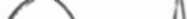 